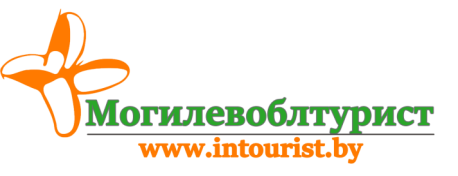 НОВИНКА СЕЗОНА 2018!! ЗАТОКАПАНСИОНАТ «ГОРНЫЙ ОРЁЛ»ДАТЫ ЗАЕЗДОВ: С 23.06.201810 НОЧЕЙ НА МОРЕ 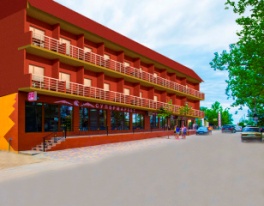 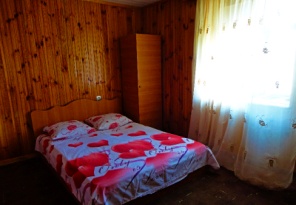 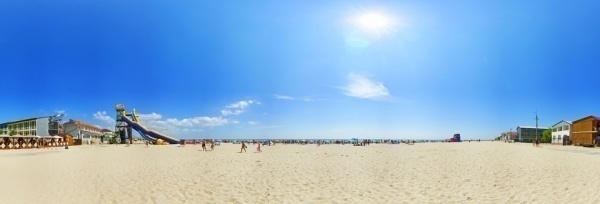 Горный Орел - лучший  и самый веселый пансионат в Затоке!Комфортабельный отдых на берегу! Экологически чистая зона, прекрасно озеленененная деревьями, клумбами и аллеями территория.  Пансионат расположен в 150 м от пляжа с пологим морским дном и прекрасным морским песком. Расположение: район отдыха станции "Лиманская". Важное достоинство «Лиманской» - развитая инфраструктура района: дискотека, торговые павильоны и магазины, кафе и аптеки, второй по величине рынок Затоки, парк аттракционов, до нового аквапарка с шикарной дискотекой 7 минут пешком.Пляж: муниципальный пляж в 150 м от пансионата, пологий заход, песок + Огромный пляж - один из самых лучших в Затоке. Пляжная инфраструктура - за дополнительную оплату. Услуги:  мини-маркет,  бар-ресторан,   настольный теннис, бильярд, WI-FI, автостоянка, футбольное и волейбольное поля; для детей:  парк развлечений/аттракционы, аниматоры, детская площадка.Номера: все номера с удобствами!Питание: при размещении в корпусе №4 2017 года постройки в стоимость включены завтраки в ресторане, при размещении в корпусе №2 - 3хразовое питание в столовой. К сведению любителей: самый вкусный шашлык в Затоке только на «Горном орле».Номера Стандарт повышенной комфортности 2/3-хместные (корпус №4): однокомнатный номер - комплект мебели, душ, туалет, умывальник, ТВ, Сплит Кондиционер, холодильник, балкон 5,5 м2. Питание в ресторане (завтраки).Номера Стандарт в трёхэтажном корпусе №2 2/3-хместные: санузел, кондиционер, холодильник, ТВ, комплект мебели. Питание в столовой (3-хразовое). Ребенок до 5 лет (4,99) без места и без питания на базе, но с местом в автобусе - 30 у.е. + 110,00 бел.рублей Туристическая услуга + транспортный пакет:130,00 бел.рублей - взрослый110,00 бел.рублей - дети до 12 лет (11,99)В стоимость включено: мед.страховка, проезд комфортабельным автобусом, сопровождение гидом, проживание на базе (10 ночей/11 дней), питание (в зависимости от варианта размещения, корпус 4 - завтраки, корпус 2 - трёхразовое). Дополнительно оплачивается: услуги в пансионате (по желанию), доп.питание. КОНТАКТНОЕ ЛИЦО: ДАРЬЯ (80222 32-72-80, +37529 184-84-78) Даты заездов:Кол-во дней/ночейНомера Стандарт (корпус№2)Номера Стандарт (корпус№2)Номера Стандарт повышенной комфортности (корпус№4)Номера Стандарт повышенной комфортности (корпус№4)Даты заездов:Кол-во дней/ночейМесто в 2-хместном номере+3хразовое питаниеМесто в 3-хместном номере+3хразовое питаниеМесто в 2-хместном номере +завтракМесто в 3-хместном номере+завтрак23.06 (24.06-04.07) 05.07.201810/11185 у.е.180 у.е.195 у.е.180 у.е.03.07 (04.07-14.07) 15.07.201810/11210 у.е.210 у.е.220 у.е.215 у.е.13.07 (14.07-24.07) 25.07.201810/11210 у.е.210 у.е.220 у.е.215 у.е.23.07 (24.07-03.08) 04.08.201810/11210 у.е.210 у.е.220 у.е.215 у.е.02.08 (03.08-13.08) 14.08.201810/11210 у.е.210 у.е.220 у.е.215 у.е.12.08 (13.08-23.08) 24.08.201810/11210 у.е.210 у.е.220 у.е.215 у.е.22.08 (23.08-02.09) 03.09.201810/11185 у.е.180 у.е.195 у.е.180 у.е.